08.01.2021Incepere proiect in cadrul Măsurii “Granturi pentru capital de lucru acordate IMM-urilor”SC NONI SRL S.R.L. anunta lansarea proiectul cu titlul ”Granturi pentru capital de lucru acordate beneficiarilorIMM-uri  cu activitate economică în unul din domeniile de activitate  prevăzute  înanexa  nr. 2” proiect  nr. RUE M2-1643   înscris în cadrul Măsurii ”Granturi pentru capital de lucru”, instituită prin OUG nr. 130/2020.Proiectul se derulează pe o perioada de maxim 12 luni, începând cu data semnării contractului de finanțare cu Ministerul Economiei, Energiei si Mediului de Afaceri/ AIMMAIPE , respectiv 08.01.2021.Obiectivul proiectului îl reprezintă sprijinirea activitatii societatii NONI S.R.L. Proiectul are printre principalele rezultate, următoarele:-menținereaactivității  pe o perioada de minim 6 luni,-menținerea/suplimentareanumărului  locurilor  de  munca  față  de  data  depuneriicererii, pe o perioadă de minimum 6 luni, la data acordării granturilor.Valoarea   proiectului    estede   535.393,5975    lei   (valoarea   totala)din   care:465559.65  lei grant si 69833.9475 lei cofinanțare.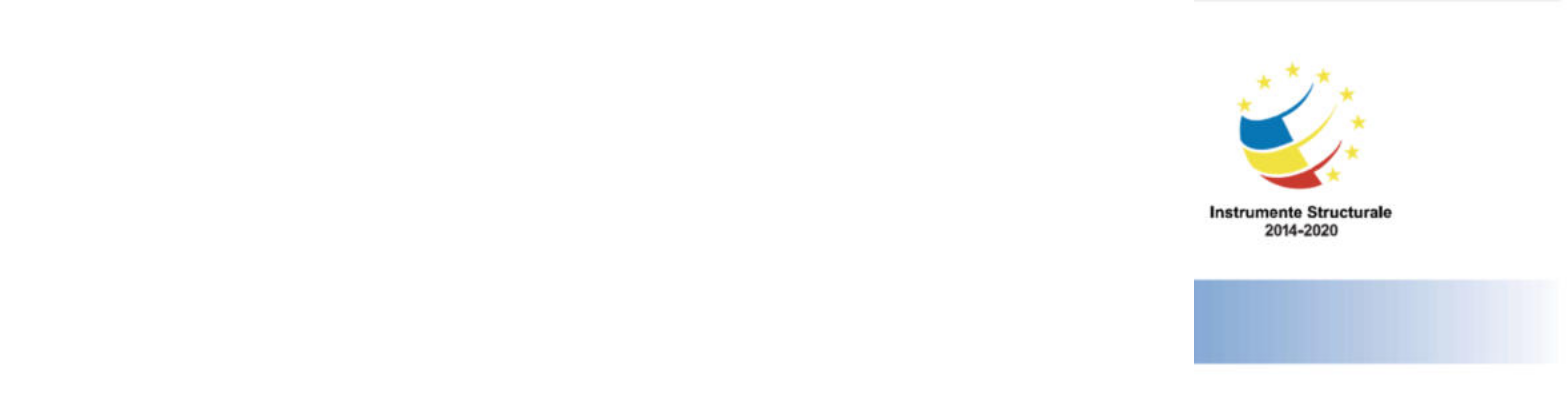 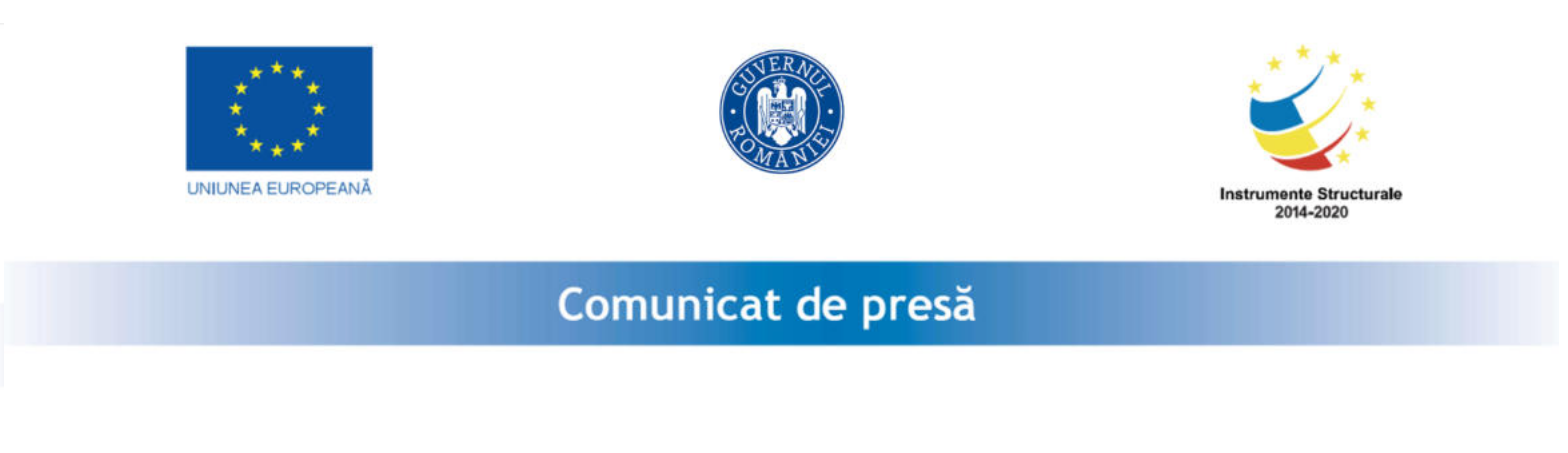 Proiect  cofinanțat  din  Fondul  European  de  Dezvoltare  Regionalaprin  ProgramulOperațional Competitivitate 2014-2020.Persoană de contact:CERCEL ION BOGDANEmail: nonicercel@gmail.comTelefon: 0745.189.916